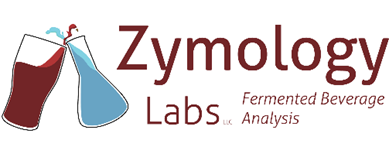 Date: 			Please include this form with samples. Shipping address below.Results will be emailedPayment: 	□ Paid Online		□ Invoice Request	 	□ CheckAll results are confidentialMake check payable to: Zymology Labs, LLCNotes:Shipping Address:Zymology Labs716 Pine StreetBurlington, VT 05401Minimum 4oz samples required.  Label outside of the box with “Samples for Laboratory Analysis Only, Not for Human Consumption.”  Ship FedEx, UPS, or DHLThank you for your business!Sample Submission FormCustomer InformationCompany:Contact Name:Address:Phone:Email:Sample ID (i.e. Pale Ale batch 205)Analysis RequestedEx. Pale aleEx. Combo #1Email: Amy@ZymologyLabs.com                                                                    Phone: 802-318-1583